ACTA DE LA SESIÓN ORDINARIA  DEL COMITÉ DE TRANSPARENCIA   DEL AYUNTAMIENTO  DE SAN PEDRO TLAQUEPAQUE,   JALISCO.En   el  Municipio   de  San  Pedro  Tlaquepaque    Jalisco,   el  día   18  dieciocho   de octubre  del  año  2017   dos mil  diecisiete,    en  las  instalaciones    de  la  Presidencia Municipal,    ubicadas    en   la   calle    independencia    número     58   Zona    Centro, comparecieron    los  siguientes    servidores   públicos   integrantes    del   Comité    de Transparencia:     la   Presidenta   Municipal:    María   Elena   Limón   García,    con   el carácter    de   Presidenta     del Comité,    el   Licenciado:    Luis    Fernando      Ríos Cervantes,  Titular  de  la  Contraloría   Ciudadana,  en su carácter  de integrante   del Comité   y el Maestro:  Otoniel   Varas  de Valdez  González,   Director  y Titular  de la Unidad    de   Transparencia,     en  su  carácter   de Secretario    del   Comité,    para desahogar el siguiente:Orden del día:Único:  Análisis   y  resolución    del  Comité  de  Transparencia   para  dictaminar   si procede    la   reserva    de la  información   remitida   por   la  Comisión   Edilicia   de Seguridad   Pública,   correspondiente   a las  actas  de las  sesiones   celebradas    los días  14 de abril  de 2016 y 02 de mayo  de 2017.Información   que  fue remitida   para  efecto  de su   publicación  en  la  página   web, conforme  lo  establece   el  artículo  8,  fracción   VI,  inciso  j),   15  fracción  IX  y 25,     punto   1      fracción   VI  de   la  Ley  de  Transparencia     y  Acceso   a  la  Información Pública   del   Estado  de Jalisco   y  sus  Municipios,    pues  es  considerada    co información   de carácter  fundamental.Desahogo del orden del día.En  seguimiento   y  del  análisis   de  las  actas   de  las  sesiones   enviadas  por  la Comisión   Edilicia   de   Seguridad   Pública,   se   da   cuenta    de   la  existencia    de información    reservada     susceptible     de   ser   protegida,    de   conformidad     a   lo establecido   por los  artículos   17,  18,   y 19  de  la  Ley  de  Transparencia    y Acceso   a la  Información   Pública  del  Estado   de Jalisco  y sus  Municipios.Lo   anterior,   aunado    a   lo  señalado     por el  artículo    128   del   Reglamento     de Gobierno  y de la Administración    Pública  del Ayuntamiento   de San Pedro Tlaquepaque,    Jalisco,   así   como   el  artículo     15   fracción   IX  de   la  Ley    de Transparencia    y Acceso   a  la  Información    Pública  del  Estado  de  Jalisco   y  susMunicipios,   que plantean  la  obligación   de  hacer  públicas  las  actas,  sin  embargo,                  •contemplan   la  hipótesis   de la información   reservada.RGAPSPTArtículo 128.- Las sesiones del Ayuntamiento son  públicas, salvo aquellas  que  por causas  justificadas   y  previo  acuerdo  del  Ayuntamiento se  celebren  sin  permitir   el acceso  al público  ni a los servidores públicos municipales.Son sesiones  con carácter  de reservadas, las que versen sobre asuntos de seguridad pública,  cuando exista algún riesgo inminente  que  ponga  en peligro  la gobernabilidado la tranquilidad  de la población  o cuando  por la naturaleza  del asunto tenga que vercon cuestiones  internas del Ayuntamiento.LTAIPEJMArtículo 15. Información  fundamental - Ayuntamientos1.    Es información   pública fundamental   de los ayuntamientos:IX.  El libro de actas de las sesiones del ayuntamiento,  las actas  de las comisiones edilicias,  así como las actas de los Consejos  Ciudadanos  Municipales,  con excepción de las reservadas;La protección  de parte  de la  información  que  obra  en  las  actas  de las  sesiones celebradas  los días  14 de abril de 2016  y 02 de mayo  de 2017,   celebradas  por  la Comisión   Edilicia  de Seguridad   Pública  y enviadas  a la  Unidad  de Transparencia para  efecto  de su publicación   en la página  web  del Ayuntamiento,  es  necesaria, pues  de  publicarse   se causaría     un   daño    al   comprometer    la  seguridad   del Municipio,    encontrando     lo   siguientes    datos que    son   susceptibles   de   ser protegidos:1.-  Información  reservada  inmersa  en el  acta de la  Comisión  de fecha  14 de abril del año 2016.• 	Estrategias   de  seguridad  que  se  pondrán   en  marcha   para  maximizar   el rendimiento   de los  elementos   de Seguridad.  (Último   párrafo de la página2 hasta  el tercer  párrafo  de la página  3).•	Procedimientos    que  se  llevarán   a cabo  en la dependencia  en los que se mencionan   las fechas  y la hora en las que  de manera  continua  se estará evaluando  al  personal.    (Último   párrafo   de  la  página   2  hasta   el  tercer párrafo  de la  página  3).•	Condiciones  de  entrenamiento    en  las  que se  encuentra   el  personal  de seguridad   pública,  y  cualidades   para  que  se  otorgue  a cada  uno  de los policías  una  arma de fuego  para manejarla.   (Primer  párrafo pagina 4).2.-   Información  reservada   inmersa  en  el  acta  de  la  Comisión  de  fecha  02  demayo del año 2017.     Se indica el resultado del Dictamen remitido por la Secretaría de laDefensa Nacional, donde refiere un diagnostic de las condiciones de las armas con las que cuenta el sector de Seguridad Pública del Ayuntamiento de San Pedro Tlaquepaque. (Página 2 tercer párrafo).Derivado  de lo anterior,   la plantea  la  siguiente   hipótesis   para  resolver.Se   considera que la  información    inmersa   en   las   actas   de   las sesiones	de  la   Comisión Edilicia de  Seguridad    Pública,    es información  reservada?Respuesta por parte del Comité de Transparencia:SE  MANIFIESTA   QUE  SÍ,  pues   de  difundir    la  información    que  se  encuentra dentro  de las  actas de la  Comisión  Edilicia  de  Seguridad  Pública,   se  ocasionaría un  daño,  debido  a que  se comprometería    la  seguridad  pública  del  Municipio,   al otorgarse    y  darse a  conocer   estrategias,   horarios,    armas    y  estado    de   las mismas,   procedimientos    y  los  características    para  que   los  elementos    cuenten con  una arma  de fuego.Los argumentos   en que se apoya la respuesta,  son los siguientes:La  sociedad   es  la  titular   de  la  información   púbüca'    y  en   base   a  ello   puede solicitarla   a  los  sujetos   obligados2     que  la  generen,   posean   o  administren.     El solicitarla,   en  un  derecho  humano   fundamental   emanado   del  artículo   6º  de  la Constitución   Política   de los  Estados  Unidos   Mexicanos    y consagrado    en  la  Ley de Transparencia   y Acceso  a la  Información   Pública  de Jalisco  y sus  Municipios, por  tal  motivo   cada   vez  que se  solicite   la  información   debe   garantizarse    su acceso.Sin   embargo,   existen   dos   situaciones    por   las   cuales   los   sujetos   obligados pueden    negar   el   acceso    a   la   información,    siendo   estos   por   tratarse    de información   confidencial    y/o  reservada   definidos    en  el   artículo    3  de   la  Ley Especial   de  la Materia,  siendo lo siguiente:Artículo 3. º Ley - Conceptos  Fundamentales11.  Información  pública protegida,  cuyo acceso es restringido y se divide en:a)    Información   pública   confidencial,    que   es   la   información   pública   protegida,intransferible  e indelegable,  relativa a los particulares,  que por disposición legal queda            I  De conformidad  con  el  artículo   2 de la  Ley de  Transparencia    y Acceso a  la  información   Pública   del Estado   de Jalisco y sus   Municipios;     es un  bien   de dominio   público   cuya   titularidad     reside   en  la sociedad.2 Se consideran    sujetos  obligados   los enunciados    por el artículo    24 de la  Ley de  la  Materia.prohibido   su  acceso,  distribución,  comercialización,  publicación  y difusión  generales de forma  permanente,  con excepción  de las autoridades  competentes que, conforme a la ley, tengan acceso a ella,  y de los particulares  titulares de dicha información; eb) Información pública  reservada, que es la información pública protegida, relativa a la función  pública, que por disposición legal temporalmente   queda  prohibido su  manejo, distribución,  publicación  y difusión generales,  con excepción de las autoridades competentes que, de conformidad con la ley,  tengan  acceso a ella.En   las   actas  citadas,    encontramos    diversa reservada     que   no   deja   de   ser información    pública,   sin  embargo   debe protegerse,   pues  de  entregarse   se ocasionaría   un daño  al  interés  público.Para  la negación   de  la información  por ser  reservada,  hecho   que  se  constituye como   una   restricción    del  derecho   humano  fundamental,   los  sujetos   obligados deben  de justificar  el  daño que se ocasionaría,   cumpliendo   con el  procedimiento establecido   en   el   artículo   18   de   la  Ley   de   Transparencia    y  Acceso    a   la Información    Pública    del   Estado   de  Jalisco   y   sus    Municipios,      debiéndose acreditar   lo siguiente:l.  La   información  solicitada   se  encuentra   prevista  en  alguna  de  las  hipótesis   de reserva que establece  la ley;11.  La  divulgación   de   dicha  información  atente  efectivamente  el  interés  público protegido  por  la ley,  representando   un  riesgo  real, demostrable   e  identificable  de perjuicio significativo  al interés público o a la seguridad estatal;111.   El  daño  o  el  riesgo  de  perjuicio   que  se  produciría   con  la  revelación   de  la información  supera el interés público general  de conocer  la información de referencia; IV.  La  limitación   se  adecua  al principio  de  proporcionalidad   y  representa  el  medio menos restrictivo disponible  para evitar el perjuicio.De conformidad    con  lo señalado   por el párrafo  2 del artículo   18 de  la Ley  de  la materia,   la  justificación    de  la  negativa   a  entregar   información    reservada,  se realizará  a través  de la prueba  de daño que el  Comité  de Transparencia   efectúe, por tal  motivo  se emite la  siguiente:Daño  que  se produce   al  revelar  la  información   inmersa  en las actas  de sesionesde  la  Comisión  Edilicia  de Seguridad  Pública,   para   su  publicación     en  la  página    web del Ayuntamiento,   de fechas   14 de  abril  del  año 2016  y 02 de mayo  del  año2017,  consistente   en.•	Estrategias   de  seguridad    que  se  pondrán    en  marcha    para   maximizar   el rendimiento   de  los elementos   de  Seguridad.•	Procedimientos    que  se  llevarán  a cabo  en  la  dependencia   en  los  que   se mencionan   las fechas  y la  hora  en las  que  de  manera  continua  se estará evaluando al  personal.•	Condiciones     de  entrenamiento    en   las  que  se  encuentra    el  personal  de seguridad   pública,  y cualidades   para  que  se  otorgue    a cada   uno  de  los policías  una arma  de fuego  para  manejarla.•	Resultado    del    Dictamen     remitido    por   la   Secretaría      de   la   Defensa Nacional,   donde  refiere   un  diagnostico     de  las condiciones   de  las  armas con  las  que   cuenta   el sector  de  Seguridad   Pública  del Ayuntamiento    de San  Pedro  Tlaquepaque.l.  La   información     solicitada     se encuentra   prevista en    alguna de   las hipótesis de reserva que establece la ley;Los  datos   susceptibles     de  ser   protegidos,   sí  se  encuentran   previstos    en   el artículo   17 de  la  Ley  de  Transparencia     y  Acceso   a  la  Información   Pública  del Estado   de  Jalisco   y  sus   Municipios,    específicamente   el  inciso   a)  y  f)  de   la fracción  I   que refiere:a) Comprometa    la seguridad   del Estado  o del  municipio,   la seguridad    pública estatal  o municipal,   o la  seguridad   e integridad  de quienes   laboran  o hubieren   laborado  en  estas  áreas,  con  excepción    de  las  remuneraciones     de dichos   servidores   públicos;e)   Cause  perjuicio   grave  a  las  actividades  de  prevención   y  persecución    de  los delitos,   o de impartición  de la justiciaPor  lo  tanto  sí se  cumple   con  el  primer  supuesto   del  artículo   18 de  la  Ley  de Transparencia   y Acceso   a  la  Información   Pública   del  Estado    de  Jalisco    y  sus Municipios,   pues   al  revelar  las  estrategias,    procedimientos   donde  se mencionan fechas  y horas,   condiciones   de entrenamiento   y de  portación   de  arma  de  fuego,y  el  resultado    del   dictamen    emitido   por  la   SEDENA    en  donde   señalan    lascondiciones   de las  armas   con  las que  cuenta   Tlaquepaque,   se  pondría   en  riesgo la  seguridad    municipal   y  las  actividades   de  persecución   y  prevención    de  los delitos.11.     La  divulgación   de dicha información   atente efectivamente     el  interés público  protegido  por la ley,  representando   un riesgo  real,   demostrable   e identificable  de perjuicio  significativo   al interés   público    o  a  la seguridad estatal;Revelarlas   las estrategias,   procedimientos  donde  se mencionan  fechas  y horas, condiciones   de entrenamiento   y  de  portación   de  arma  de  fuego,   y el  resultado del  dictamen  emitido  por  la SEDENA  en donde  señalan  las  condiciones   de  las armas    con   las   que   cuenta    Tlaquepaque,   atenta   contra   el  interés    público    de preservar  la seguridad  pública  3  municipal,   y   a  las actividades   de  prevención   y persecución   de impartición   de justicia   y de  combate   a las  actividades  delictivasen el  Municipio.Luego    entonces,    ¿El     revelar    las   estrategias,     procedimientos     donde    se mencionan  fechas   y  horas,   condiciones  de  entrenamiento   y  de  portación    de arma  de fuego,  y el  resultado   del dictamen   emitido   por  la  SEDENA    en  donde señalan  las condiciones  de  las  armas  con  las que  cuenta  Tlaquepaque,    atenta contra el  interés público  señalado?3  La seguridad  pública  es la función a cargo del estado  que tiene como fines salvaguardar la integridad  y derecho  de las personas así como preservar el orden,  la libertad y la paz pública. Es  labor del  municipio  proteger  y  respetar  la vida,  la integridad  corporal,  la  dignidad,  los derechos de las personas,  así como mantener  el orden,  la tranquilidad  pública del  Estado, promover y coordinar los programas de prevención de delitos, coordinar a las diversas autoridades  para brindar  el apoyo  y el auxilio  a  la población,  tanto de la seguridad  pública, como  en caso  de emergencias,  accidentes,  siniestros  o desastres  conforme  a la Ley de la materia (texto extraído de la Consulta  Jurídica 09/2013 del Instituto de Transparencia, Información  Pública y Protección  de Datos Personales)Sí  atenta contra el interés  público  porque  se  revelaría   información   que  pone en desventaja    a la seguridad    pública   del Municipio  de San  Pedro  Tlaquepaque, debido  a que  al publicarla   en la  página  del  Ayuntamiento,    se conocería  por parte de la sociedad,  las estrategias  que  se  llevarán   a cabo  para  efecto   de eficientar   y mejorar  el rendimiento   de los elementos  de seguridad  pública,  las  cuales  son  de aplicación  inmediata  y tienden  a impactar  para el servicio  a los ciudadanos.De  igual  manera,    se  produciría    un  daño   al  revelar  los  procedimientos   que  se llevaran  a cabo  para  capacitar   y evaluar  al  personal,   pues  de darse  a conocer   se pondría    en   evidencia   los  horarios   en   los  que  se  llevaría   a  cabo   lo  mismos, información   con   la   que   se   puede    motivar   a   la   inobservancia    de  las   leyes (comisión   de delitos),   pues  los criminales   sabrían   los  horarios  en los que  es más endeble  la seguridad,   además  que  se podría  llevar  a cabo  un atentado   en contra de los elementos   que  se encuentren    en capacitación  y/o evaluación.Por  último,   se  produciría   un daño  al  conocer   el  resultado  del dictamen   emitido por la   Secretaría   de   la   Defensa   Nacional,     mediante   el   cual   se   hace    de conocimiento    del  Ayuntamiento,     las  condiciones    de  las   armas   con   las   que cuentan,  si  son  las  ideales,  si con  ellas  se debe  cumplir  con  las  actividades   de persecución   de  los  delitos,   y el  nivel  de eficiencia   y renovación   de las  mismas, por lo   que   es   inminente    la   obligación     de   proteger    la   información     que   se encuentra   en  las  actas  de  la  Comisión  Edilicia  de Seguridad   Pública.De esta  manera,  al conocer los datos  señalados,   se pondría en desventaja  y se expondría    a  los  ciudadanos,    pues  se compromete  la  seguridad  del  municipio    y se afectaría  las actividades   de persecución   de delitos  en el  Municipio.¿ Cómo podría la  delincuencia   anular,   impedir  u obstaculizar   las funciones   de los servidores  públicos?Identificando   estrategias,   pues  conociendo   los operativos   que se llevarán a cabo,  en  los que  se  incluye  sus  recorridos,  pueden  conocer  los puntos estratégicos   en los que se puede  llevar  a cabo  la comisión  de delitos.Identificando    a  los  elementos,   que  se  encuentren   en   capacitación   y/o evaluación  lo cual  pudiese  causar  un atentado   contra  su persona.Identificando     los    horarios    en    los   que   se   encuentran     reunidos    los servidores  públicos,  pudiendo   tener  ventaja   para  la comisión  de delitos  en el  municipio.Identificando   la  calidad   de  las  armas   con  las  que  se  cuenta,   conforme el dictamen    enviado  por la  SEDENA.Como   conclusión,    revelar   la información   que  se  encuentra    inmersa  en  las  actas de  las  sesiones   de  la  Comisión   Edilicia   de  Seguridad   Pública,   representa  un riesgo  real,  demostrable   y representa   un perjuicio  significativo    al interés  público  y a la seguridad   pública  municipal.111.     El  daño o el riesgo  de perjuicio  que se produciría   con la revelación de  la información   supera el interés  público  general  de conocer  la información  de referencia;Existe   un   daño    al  interés  público   con  la  revelación   de  la  información   que  se encuentra     inmersa  en  las  actas   de  las  sesiones   de  la  Comisión   Edilicia   de Seguridad    Pública,   pues   con  su    publicidad,    se   revelan   diversos   datos   que pudiesen   afectar  la seguridad    pública   de  San  Pedro   Tlaquepaque,   seguridad  de todos  los ciudadanos   que  viven,  transitan,   laboran  o que  por  cualquier  situación tiene  un motivo   para  realizar  cualquier  actividad   en  el Municipio.Para  justificar   que   el  daño   supera   al   interés   público  general   de  conocer    la información,    esta   Unidad    de   Transparencia     sostiene   que hay   un   beneficio superior    en   proteger    los   datos,    motivo    por   el   cual   se  realiza la   siguiente ponderación,    conforme   lo  establece    la  Ley  de  Transparencia    y  Acceso   a  la Información  Pública  del  Estado  de Jalisco   y sus Municipios:Supuesto.                              Interés Público de entregar  la    Interés Público de proteger  laInformación.                           información.De entregarse  o divulgarse  la información que se encuentra  en las  actas de laSi el solicitante  accede   a  la    Si se protege  la información, información,  se  garantiza   su    se   estaría   restringiendo   el derecho     de    acceso    a    la    derecho   humano   de  accesoinformación,   pues   las  actas     a la información,  lo que en unComisiónSeguridad concretamenteEdilicia         dePública, lasson  información   de  carácter     inicio  resulta   negativo,   pues fundamental    conforme      lo    un   derecho   tutelado   en   laestablece      el    artículo      8,    Constitución    Política   de  losestrategias  de seguridad  quese pondrán en marcha para maximizar  el rendimiento  de los  elementos  de  Seguridad,fracción  VI,  inciso   J)  de  la    Estados   Unidos   Mexicanos, Ley   de   Transparencia,   sin    sin embargo, la protección  de embargo,    se    pondría    en    la información  permitiría:riesgo    las    actividades    delos   procedimientos    que   se                                                            1.-    Que   no   se   ponga   en persecución    de   los   delitosllevarán      a     cabo     en     ladependencia   en  los  que  se(hecho  negativo).riesgo    seguridad      públicamunicipal.mencionan   las  fechas   y  la    Aunado  a ello, se pondría  en hora  en  las que  de  manera     riesgo   la  seguridad    pública continua  se estará evaluando     municipal,     pues    el   Estado al  personal,  las  condiciones    tiene      la     obligación     de de  entrenamiento   en  las que     salvaguardar    la  integridad   y se encuentra  el  personal  de    derecho  de las personas  así2.- Que no se ponga en peligro  la vida y la seguridad de los ciudadanos   que viven, transitan, laboran  y  que  por cualquier  motivo realizan  una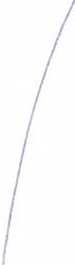 actividad  en Tlaquepaque.seguridad        pública,y    como de preservar  el  orden,cualidades      para     que     se    la seguridad  y la paz pública,    3.-.     Que     no     se     haga otorgue  a  cada  uno  de  los   siendo   labor   del   municipio    identificables  a los servidores policías  una   arma  de  fuego    proteger y respetar la vida, la   públicos   que  se  encuentran para  manejarla,  así  como  el    integridad       corporal,      la   en capacitación  y evaluación resultado      del      Dictamen    dignidad,   los derechos  de las    los  días   y  horas  señalados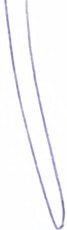 remitido por la  Secretaría  de    personas,     así    como     de    en  la  sesión  de  la  Comisióncon  las  que  cuenta  el sector    Jalisco,     y    garantizar      las    protegida     Y      tutelada    porde Seguridad  Pública.funcio. nes       que      seles   servidorespúblicosencomienden   en  materia  de    encargados   de  la  seguridad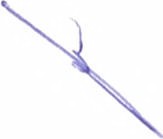 G'o  b i o r   no     e.leTLAOUEPAOUEprotección   y   seguridad   de    municipal,   pues   se   restaría funcionarios  públicos.              las  posibilidades   de  que  los grupos    delictivos,    con    elconocimiento   de las horas en las que la policía pudiese estar en capacitación,  llevara a  cabo  la comisión  de  algún delito.5.-   Que   la  delincuencia    no conozca    los   resultados   del Dictamen     emitido    por     la SEDENA,   mediante  el  cual señaló   la   calidad     de    las armas con  las que  cuenta  el Municipio    de    San    Pedro Tlaquepaque,   Jalisco,   pues de saberlo,  tendría ventaja al conocer    el    resultado    de eficiencia  de  las  mismas,   y pudiese    contrarrestar    conarmas de mejor respuesta.Como conclusión,   no solo  hay  un daño  que  se produce   al  revelar  la información, sino   que  además   hay  un  interés   superior    para   la  población   si  se  protege   la información   de referencia.IV. La limitación se adecua al principio de proporcionaidl ad y representa   el medio  menos restrictivo disponible  para evitar el perjuicio.La  limitación   se  adecua  al  principio   de   proporcionalidad,    pues  derivado   de  la ponderación   que  se  realiza  en la  presenta   acta  de clasificación,   se analiza  y se justifica   el  porqué   es  proporcional    y  representa    el  menos  restrictivo   disponible para   evitar   un  perjuicio,   poniendo     en   la  balanza    los  derechos,   fundamentos, riesgos,   necesidad,    probabilidades     entre    la   entrega    de   la   información    o  la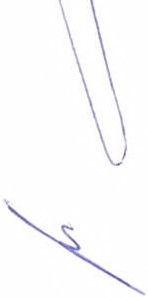 Gobierno       deTLAOUEPAOUEprotección   de  la misma,   situación   que  ya  ha sido  demostrada   y  razonada    en  el punto    anterior,    resultando    el   medio más     benéfico,    proporcional     y   menosrestrictivo,   el  de proteger  la información,   tal  y como  se desprende   de lo siguiente: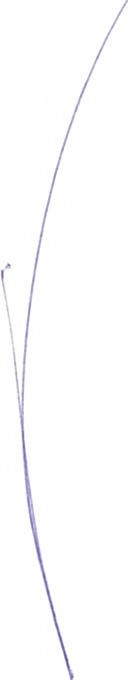 ~Gobrcr     no    deTLAOUEPAOUEcon  las que  cuenta  el  sector    Jalisco,     y    garantizar       las    protegida    y     tutelada    por de Seguridad  Pública.              funciones       que      se      les   servidores               públicosencomienden   en  materia  de    encargados   de  la  seguridad protección    y   seguridad    de    municipal,    pues   se   restaría funcionarios públicos.               las  posibilidades  de  que  los grupos     delictivos,    con    elconocimiento  de las horas en las  que   la   policía   pudiese estar en capacitación,  llevara a cabo  la comisión de algún delito.5.- Que la delincuencia   no conozca los resultados del Dictamen emitido por la SEDENA,  mediante  el cual señaló la calidad   de  las armas  con  las que  cuenta  el Municipio de San Pedro Tlaquepaque,    Jalisco,   pues de saberlo,  tendría ventaja al conocer el resultado de eficiencia de las mismas, y pudiese contrarrestar con armas de mejor respuesta.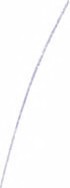 Por  lo tanto,  la limitación   respecto  a la  entrega  de la información   sí se adecúa  al principio   de proporcionalidad.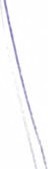 Ahora,  en  cuanto   a si  proteger   la información   resulta  el  medio   menos   restrictivo para evitar el  perjuicio,  se razona  a través  de las  siguientes  preguntas:¿Se  puede  proteger  la  seguridad   pública   del  municipio    haciendo   evidentes    las estrategias,    procedimientos,     horarios     y   lugares    donde estarán    realizando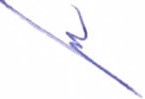 Goh101      no     deTLAOUEPAOUEevaluaciones    a policías,   y entregando  la calificación   que la SEDENA  proporcionó a las armas  con las  que cuenta  el Ayuntamiento?¿Existe   otra  manera  de proteger    la  seguridad     pública   municipal   al  hacer  del conocimiento   de todos,  dicha  información?LA RESPUESTA  ES SÍ, pues  no se estaría  restringiendo   a los ciudadanos  de la totalidad  de la información.La restricción  que  se  pretende    resultaría    parcial,  y por lo tanto  no se impediría  el conocimiento    de  la  totalidad    de   los  temas abordados    en   la  Sesión    de   la Comisión   Edilicia  de  Seguridad   Pública,   debido  a  que   sí  debe  publicarse   y se publicaría    el contenido  de las  actas  de  las  sesiones  celebradas   el día  15 de abril del   año 2016  y  02  de  mayo  del  año  2017,   sin  embargo,   debe   hacerse    una versión   pública   testando    aquella    información   que    no   deba    entregarse      y otorgando   el acceso  a la que si  sea susceptible  de ser entregada.De esta  manera  no se limita  por completo  al ciudadano   del conocimiento   de los temas   que trata   la  Comisión    referida,   sino   que   se  está   protegiendo    única   y exclusivamente   aquella   información  que  pudiese  afectar  la seguridad  pública del municipio.Señalado  lo anterior,   y  atención   a  lo  dispuesto   por  el  artículo   18  de  la  Ley  de Transparencia   y  Acceso   a  la  Información    Pública   del  Estado  de  Jalisco     sus Municipios,   se realiza  la siguiente: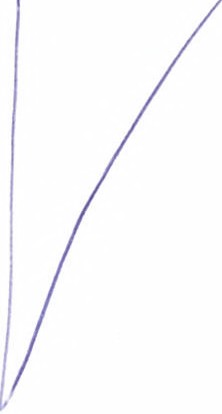 PRUEBA DE DAÑO.Esta prueba  consiste  en demostrar   que el daño  antes  referido  es: Presente.Probable.Específico.                                                                                                       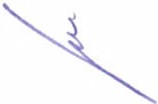 Daño presente:   De  proporcionar    la  información    se  podría   atentar   contra   laseguridad   pública  municipal,   pues  los datos que se deberán  proteger  resultaríanGob10rno      deTLAOUEPAOUEsuficientes   para  que  los grupos  delictivos   practiquen   actividades   en contra  de los ciudadanos  de  San   Pedro   Tlaquepaque,    y se obstruya   la persecución   de algún delito.Daño probable:  Se podrían  cometer   mayor  número  de delitos,   pues se contaría con  la  información   de   los  procedimientos,    capacitaciones,    lugares   y  horarios donde  de  manera   continua  se evalúa  a los policías   y el dictamen  emitido  por  la SEDENA,  en cuanto  a la calidad  de  las  armas con las que cuenta  Tlaquepaque.El riesgo  conociendo    las  horas   en  las  que  se  encuentran     reunidos   los policías   y los  días,   se puede  tomar  ventaja  para  que los  grupos  delictivos   cometan   actos ilegales  contra  los ciudadanos   que  viven,  laboran  o transitan  por el Municipio   de Tlaquepaque,   además   de  que  sabrían   el  estado  de  las  armas  con  las  que  se cuenta,   pudiendo    ocasionar    o  prepararse    con   mejores   equipos    y  así  tomar ventaja.Daño específico.  Se conocería   la  operación   de  la policía  y la  ubicación  y horas en  las que  se  encuentran   en  adiestramiento,    con  lo que  se  sabría   qué  en  esos horarios   es más  factible  la  comisión  de delitos  en el Municipio.Pero,  ¿ Cuál  es el daño  específico?Se puede  cometer los delitos  en  contra   de  los ciudadanos   que  viven,  laboran  o transitan   en el Municipio   de  San  Pedro  Tlaquepaque,   Jalisco,   pues se sabría  los horarios   en   los  que se  encuentran    en  capacitación    y/o  evaluación,    se  puede atentar  contra  los elementos   de seguridad   pública  al  conocer   su ubicación    real y el estado  de las armas con las  que cuentan.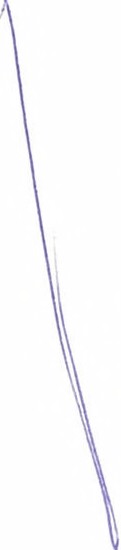 Por  lo anterior,  y una  vez acreditados   los elementos  del  artículo   18 de  la Ley  de Transparencia    y Acceso   a  la  Información    Pública  del  Estado  de  Jalisco  y  sus Municipios,   así como  los  de  la  prueba   de  daño,  en  cuanto  al  primer   punto  del orden  del  día,  nos  permitimos    someter    a su  consideración   los casos  concretos sobre  los que  pesará  la  reserva  aquí  realizada: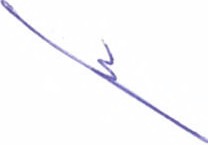 Gob101      no    eleTLAOUEPA       UESe   ha  dado   intervención     a  este   Comité,   derivado   de  las  actas   que  fueron enviadas  por la  Comisión  Edilicia de Seguridad   Pública,  de  fechas   14 de  abril  del año   2016   y  02  de   mayo del   año  2017,    de  la   que se  desprende   diversa información   reservada   susceptible   de  ser  protegida,   la  cual   ya  fue enlistada    y razonada en  los  párrafos   que  anteceden.No  obstante    lo anterior,   también  existe   información    que  es  susceptible   de  ser publicada,    motivo   por   el  cual   se   ordena     publicar     en   la  página   web    del Ayuntamiento    una  versión  pública  de  las actas  de  las sesiones   de  la Comisión Edilicia   de  Seguridad   Pública  de fechas   14  de  abril  del  año  2016  y 02  de  mayo del año 2017,  protegiendo   la información  reservada  determinada  en  la presente acta  de  clasificación,   conforme  lo  dispone  el  artículo    18,  punto   5  de  la  Ley Especial   de  la  Materia,   el  Comité  de  Transparencia    del  Ayuntamiento    de  SanPedro  Tlaquepaque,    Jalisco,   en cuanto  al único  punto  del orden  del día:RESUELVE:                                                           /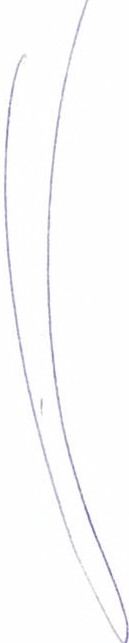 PRIMERO.·    En relación  a la  información   que  se  encuentra    inmersa   en  al  acta  de las  sesiones   de  la  Comisión   Edilicia   de  Seguridad   Publica,    respecto     a  los párrafos   señalados  en  la  presente,  se  instruye  a  la  Unidad   de  Transparencia para que  proteja  dichos  datos  por resultar  información   reservada   de conformidada  la   presente   acta   de  clasificación,    de  conformidad   a  lo  señalado    por  los artículos   17,   18  y  19  de  la  Ley  de  Transparencia    y  Acceso    a  la  información Pública  del Estado  de Jalisco   y sus  Municipios,   con  un periodo  de reserva  de 05 cinco  años,  o por el periodo  en que se comprometa    la seguridad   del  municipio.SEGUNDO.·   Para efecto  de cumplimentar   lo dispuesto  por el artículo   18,  punto  5 de la  Ley de la  Materia,  se ordena   publicar   una  versión   pública  de la información,testando   la   información     mencionada     en   los   párrafos   anterior,    siendo    el    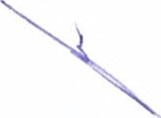 fundamento   y motivo  la presente  acta de clasificación.Gob1c1      no     deTLAOUEPAOUEAgotados  los  puntos  del  orden   del  día  y no habiendo  más asuntos  que tratar,  se clausura   la  sesión  de instalación   del  Comité  de Transparencia    del  Ayuntamiento de San  Pedro  Tlaquepaque,    Jalisco,   levantándose    la  presente acta,  firmando  los que  en ella  intervinieron.de San  Pedro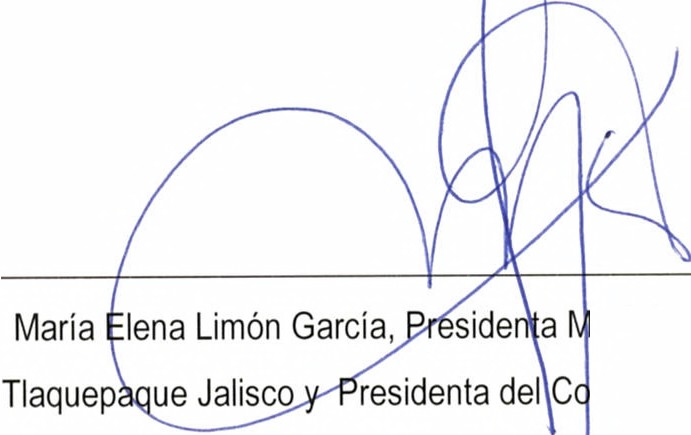 Transparencia.Luis  Fernando    Ríos  Cervantes,     itular  de  la  Contraloría   Ciudadana,   en  su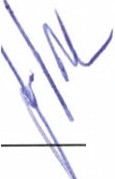 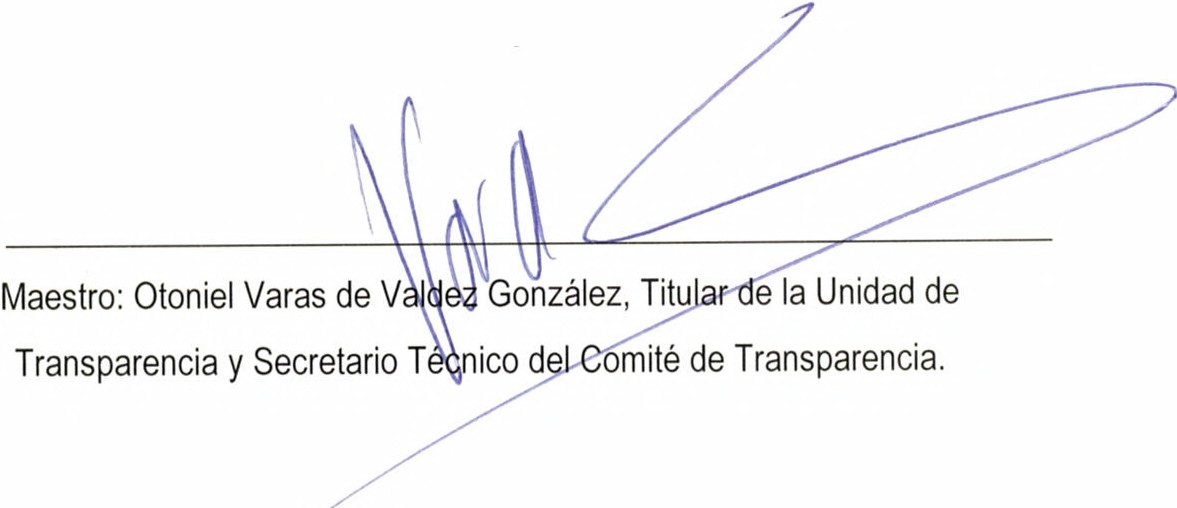 La presente hoja de firmas corresponde  al acta de la Sesión  Ordinaria del Comité  de Clasificación  del  año  2017.SupuestoInterés Público de entregar la información.Interés Público de proteger la información.De entregarse o divulgarse la información que se encuentra en las actas de la Comisión Edilicia de Seguridad Pública, correctamente las estrategias de seguridad que se pondrán en marcha para maximisar el rendimiento de los elementos de Seguridad, los procedimientos que se lleván a cabo en la dependencia en los que se mencionan las fechas y la hora en la que de manera continua se estará evaluando al personal, las condiciones de entrenamiento en las que se encuentra el personal de seguridad pública, y cualidades para que se otorgue a cada uno de los policias una arma de fuego para manejarlala  Defensa Nacional,dondemantener     el    orden      u    lade Seguridad   Pública.refiere  un diagnostico condiciones    de    lasde las armastranquilidad   en  el  Municipio de  San  Pedro  Tlaquepaque,4.-  La sociedad  permanecerá